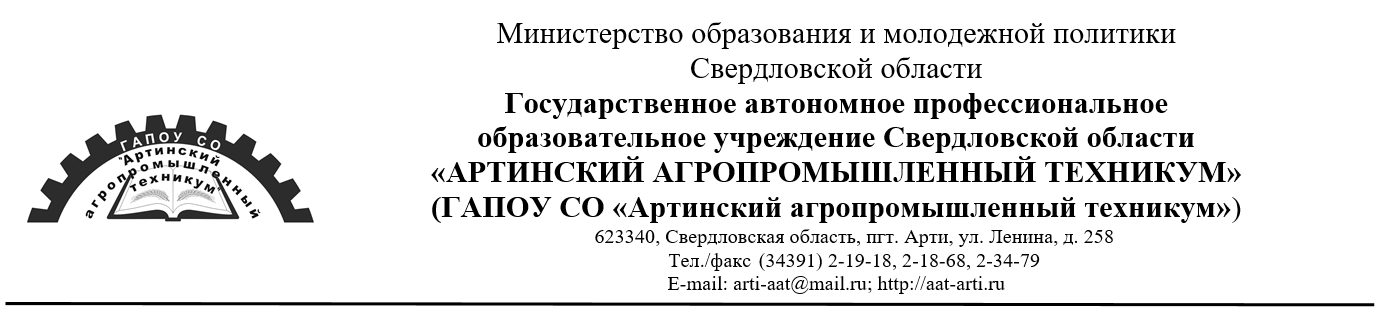 СПРАВКАо численности обучающихся по реализуемым образовательным программам за счет бюджетных ассигнований федерального бюджета, бюджетов субъектов Российской Федерации, местных бюджетов и по договорам об образовании за счет средств физических и (или) юридических лицОбразовательные программы среднего профессионального образования – программы подготовки специалистов среднего звена:Образовательные программы среднего профессионального образования – программы подготовки квалифицированных рабочих и служащих:Адаптированные образовательные программы:Дополнительные общеразвивающие программы для детей и взрослых:Директор _______________________________________/Д.В. Сыворотко/Наименование программыОбщая численность обучающихсяЧисленность обучающихся за счет бюджетных ассигнований федерального бюджетаЧисленность обучающихся за счет бюджетных ассигнований федерального бюджетаЧисленность обучающихся за счет бюджетных ассигнований бюджетов субъектов Российской ФедерацииЧисленность обучающихся за счет бюджетных ассигнований бюджетов субъектов Российской ФедерацииЧисленность обучающихся за счет бюджетных ассигнований местных бюджетовЧисленность обучающихся за счет бюджетных ассигнований местных бюджетовЧисленность обучающихся по договорам об образовании, заключаемых при приеме на обучение за счет средств физического и (или) юридического лица (далее – договор об оказании платных образовательных услуг)Численность обучающихся по договорам об образовании, заключаемых при приеме на обучение за счет средств физического и (или) юридического лица (далее – договор об оказании платных образовательных услуг)Наименование программыОбщая численность обучающихсяВсего обучающихсяв том числе обучающихся, являющихся иностранными гражданамиВсего обучающихсяв том числе обучающихся, являющихся иностранными гражданамиВсего обучающихсяв том числе обучающихся, являющихся иностранными гражданамиВсего обучающихсяв том числе обучающихся, являющихся иностранными гражданами23.02.03 Техническое обслуживание и ремонт автомобильного транспорта17——17—————35.02.16 Эксплуатация и ремонт сельскохозяйственной техники и оборудования21——21—————Наименован Наименование программыОбщая численность обучающихсяЧисленность обучающихся за счет бюджетных ассигнований федерального бюджетаЧисленность обучающихся за счет бюджетных ассигнований федерального бюджетаЧисленность обучающихся за счет бюджетных ассигнований бюджетов субъектов Российской ФедерацииЧисленность обучающихся за счет бюджетных ассигнований бюджетов субъектов Российской ФедерацииЧисленность обучающихся за счет бюджетных ассигнований местных бюджетовЧисленность обучающихся за счет бюджетных ассигнований местных бюджетовЧисленность обучающихся по договорам об образовании, заключаемых при приеме на обучение за счет средств физического и (или) юридического лица (далее – договор об оказании платных образовательных услуг)Численность обучающихся по договорам об образовании, заключаемых при приеме на обучение за счет средств физического и (или) юридического лица (далее – договор об оказании платных образовательных услуг)Наименован Наименование программыОбщая численность обучающихсяВсего обучающихсяв том числе обучающихся, являющихся иностранными гражданамиВсего обучающихсяв том числе обучающихся, являющихся иностранными гражданамиВсего обучающихсяв том числе обучающихся, являющихся иностранными гражданамиВсего обучающихсяв том числе обучающихся, являющихся иностранными гражданами38.01.02 Продавец, контролер-кассир41——41—————35.01.11 Мастер сельскохозяйственного производства64——64—————35.01.27 Мастер сельскохозяйственного производства25——25—————35.01.15 Электромонтер по ремонту и обслуживанию электрооборудования в сельскохозяйственном производстве23——23—————15.01.05 Сварщик (ручной и частично механизированной сварки (наплавки)25——25—————43.01.09 Повар, кондитер38——38—————08.01.07 Мастер общестроительных работ22——22—————Наименование  программыОбщая численность обучающихсяЧисленность обучающихся за счет бюджетных ассигнований федерального бюджетав том числе обучающихся, являющихся иностранными гражданамиЧисленность обучающихся за счет бюджетных ассигнований бюджетов субьектов РФ (в том числе с выделением численности обучающихся, являющихся иностранными гражданами)в том числе обучающихся, являющихся иностранными гражданамиЧисленность обучающихся за счет бюджетных ассигнований местных бюджетов (в том числе с выделением численности обучающихся, являющихся иностранными гражданами)в том числе обучающихся, являющихся иностранными гражданамиЧисленность обучающихся по договорам об образовании, заключаемых при приеме на обучение за счет средств физического и (или) юридического лица (далее – договор об оказании платных образовательных услуг) (в том числе  с выделением численности обучающихся, являющихся иностранными гражданами)в том числе обучающихся, являющихся иностранными гражданами16472 Пекарь1717-—-—--13450 Маляр1313-—-—Наименование программыФормы обученияНормативный срок обученияЧисленность обучающихся на программеЧисленность обучающихся за счет бюджетных ассигнований бюджетов субьектов РФ (в том числе с выделением численности обучающихся, являющихся иностранными гражданами)Численность обучающихся за счет бюджетных ассигнований местных бюджетов (в том числе с выделением численности обучающихся, являющихся иностранными гражданами)Численность обучающихся по договорам об образовании, заключаемых при приеме на обучение за счет средств физического и (или) юридического лица (далее – договор об оказании платных образовательных услуг) (в том числе  с выделением численности обучающихся, являющихся иностранными гражданами)Лидерочная1 год2020——Основы организации волонтерской деятельностиочная1 год2020——Музыкальное творчествоочная1 год2020——Рукоделиеочная1 год2020——Студенческий спортивный клубочная1 год2020——Студенческий медиацентрочная1 год2020——Я в мире экономикиочная1 год1212——